DSWD DROMIC Report #13on the Taal Volcano Phreatic Eruptionas of 19 January 2020, 6PMSituation OverviewAt 5:30 PM on 12 January 2020, the Philippine Institute of Volcanology and Seismology (PHIVOLCS) has raised Alert Level 4 over Taal Volcano indicating that hazardous eruption is possible within hours to days.  In its 7:30 PM advisory on the same day, the agency reiterated total evacuation of Taal Volcano Island and additional evacuation of areas at high-risk to pyroclastic density currents and volcanic tsunami within a 14-kilometer radius from the main crater.  PHIVOLCS warned that areas in the general north of Taal Volcano to stay alert against effects of heavy and prolonged ash fall. 					Source: Philippine Institute of Volcanology and Seismology (PHIVOLCS)Status of Affected Families / PersonsA total of 50,599 families or 203,763 persons were affected by the Taal Volcano phreatic eruption in Region CALABARZON (see Table 1).Table 1. Number of Affected Families / PersonsNote: There are no reported IDPs in Perez, Quezon as of this reporting period; instead, the previously reflected data under Perez, Quezon is the actual data in Pitogo, Quezon. Ongoing assessment and validation are continuously being conducted. Number of affected barangays are yet to be determined.* Affected City/Municipality** Host LGU*** Affected LGU at the same time hosting IDPs from other affected LGU(s)Source: DSWD-FO CALABARZON Status of Displaced Families / Persons Inside Evacuation Centers There are 26,767 families or 104,377 persons taking temporary shelter in 408 evacuation centers in Region CALABARZON (see Table 2).Table 2. Number of Displaced Families / Persons Inside Evacuation CentersNote: * Previously reported IDPs accommodated in ECs opened in the municipalities of Agoncillo, Alitagtag, Lemery, Malvar, Nasugbu, San Nicolas, Santa Teresita, Taal, and Talisay were transferred to other ECs in nearby municipalities/cities. Ongoing assessment and validation are continuously being conducted in the Region. Source: DSWD-FO CALABARZONOutside Evacuation Centers There are 17,391 families or 68,755 persons currently staying with their relatives and/or friends (see Table 3).Table 3. Number of Displaced Families / Persons Outside Evacuation CentersNote: There are no reported IDPs in Perez, Quezon as of this reporting period; instead, the previously reflected data under Perez, Quezon is the actual data in Pitogo, Quezon. Ongoing assessment and validation are continuously being conducted in the Region. Source: DSWD-FO CALABARZONAssistance ProvidedA total of ₱7,885,897.82 worth of assistance was provided by DSWD to the affected families (see Table 4).Table 4. Cost of Assistance Provided to Affected Families / PersonsSource: DSWD-FO CALABARZON DSWD DISASTER RESPONSE INFORMATION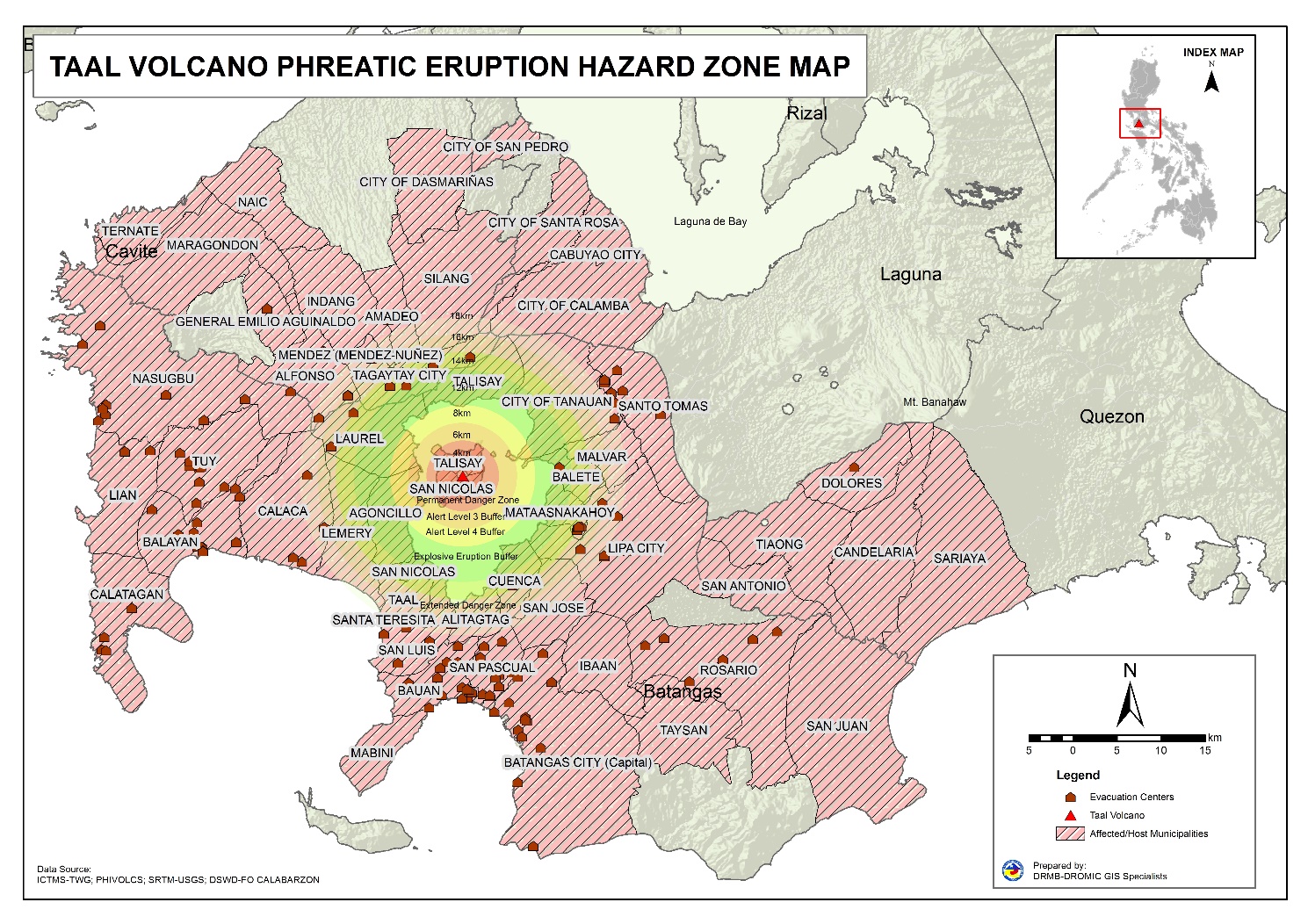 Note: Ongoing assessment and validation are continuously being conducted.Situational ReportsDSWD-DRMBDSWD-FO IDSWD-FO CALABARZONDSWD-FO IIIDSWD-FO NCR*****The Disaster Response Operations Monitoring and Information Center (DROMIC) of the DSWD-DRMB is closely coordinating with the concerned DSWD Field Offices for any significant disaster response updates.Prepared by:					MARIE JOYCE G. RAFANANRODEL V. CABADDUReleasing OfficerPHOTO DOCUMENTATION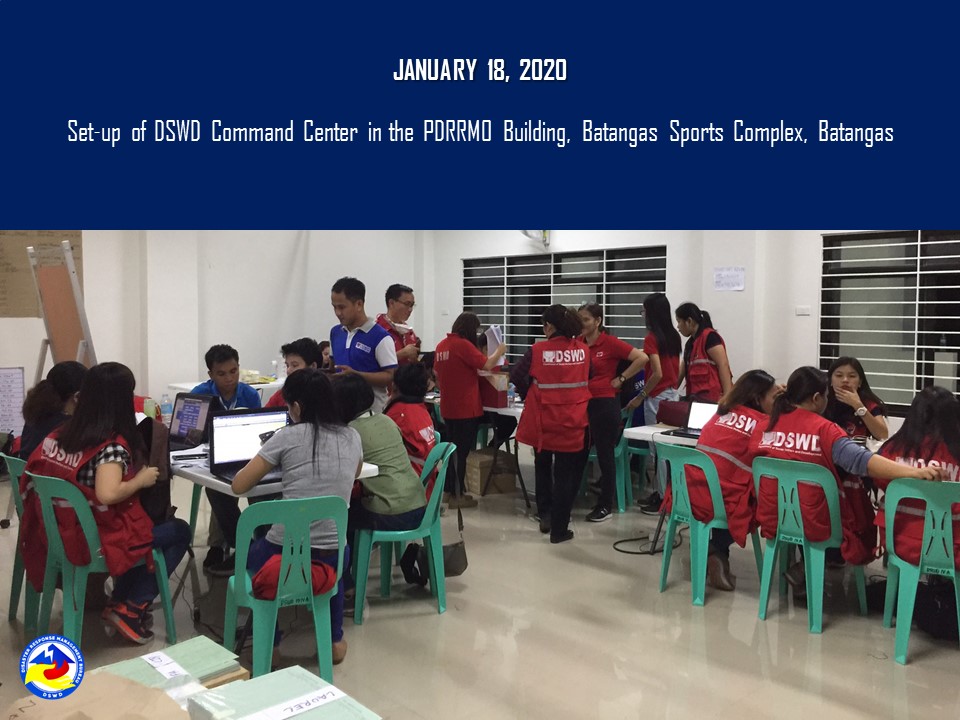 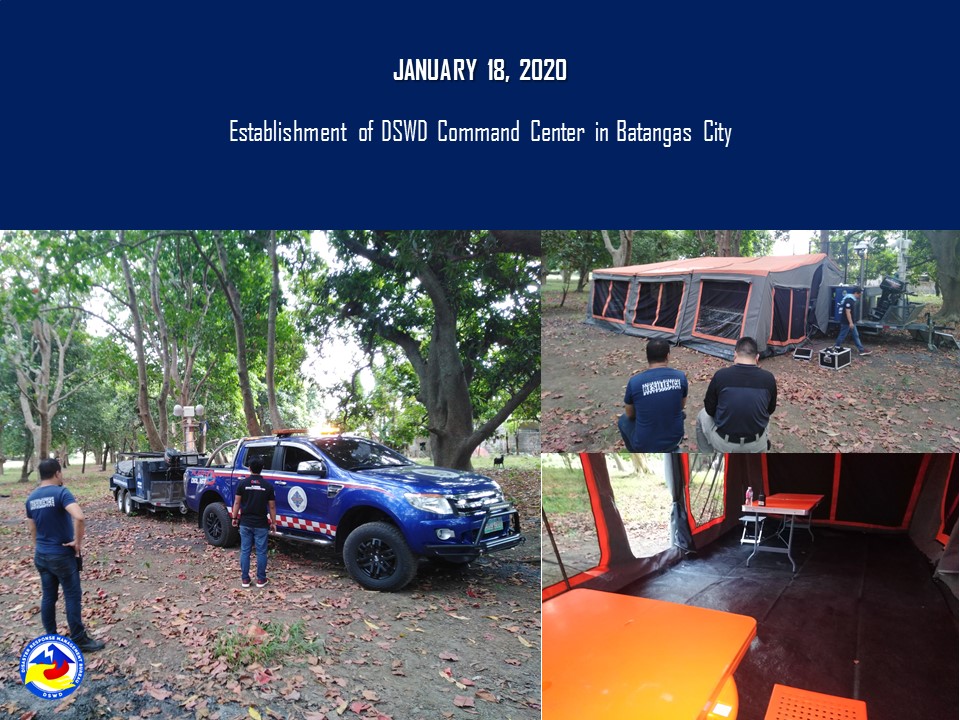 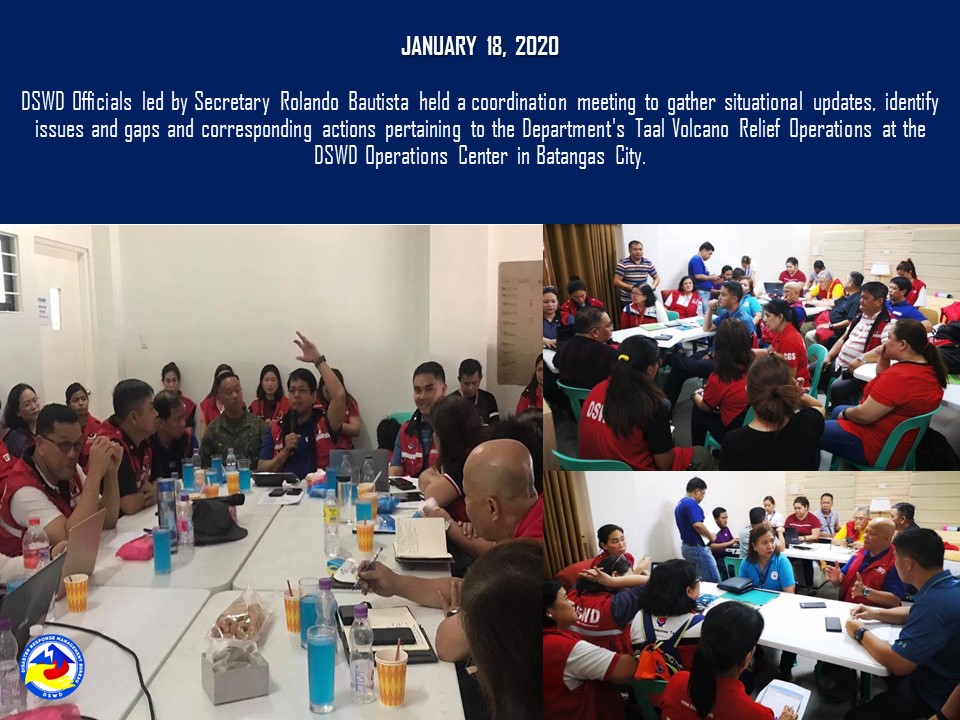 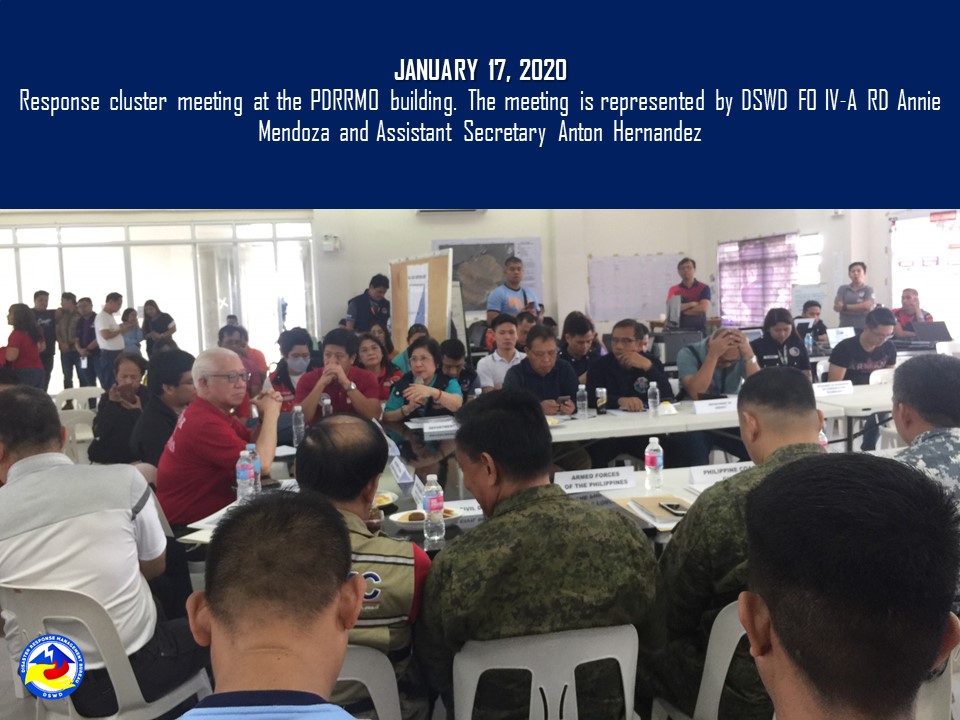 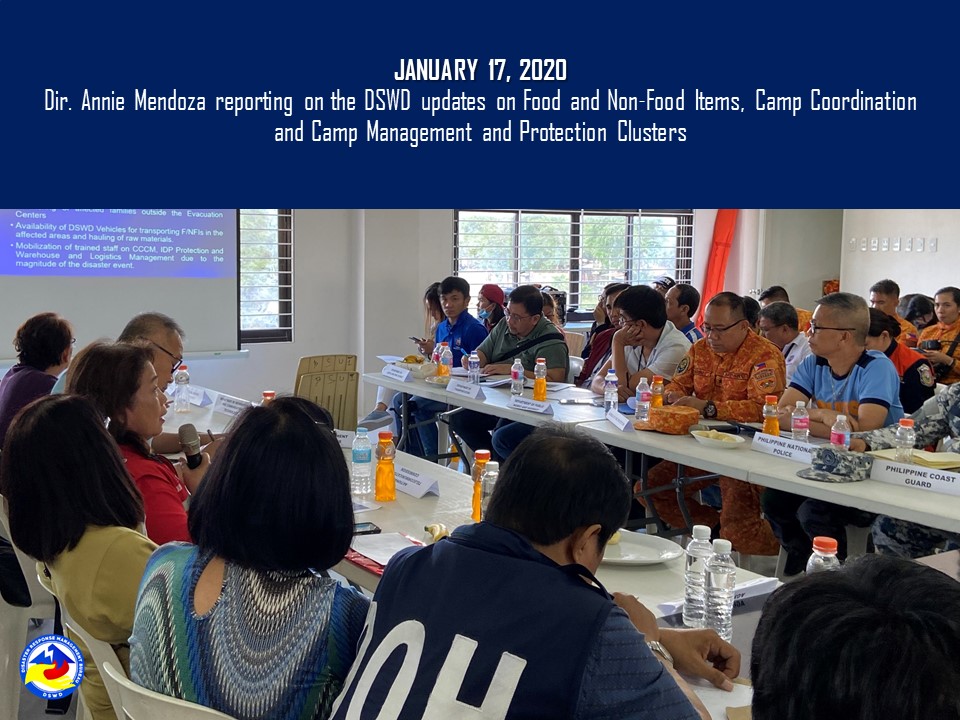 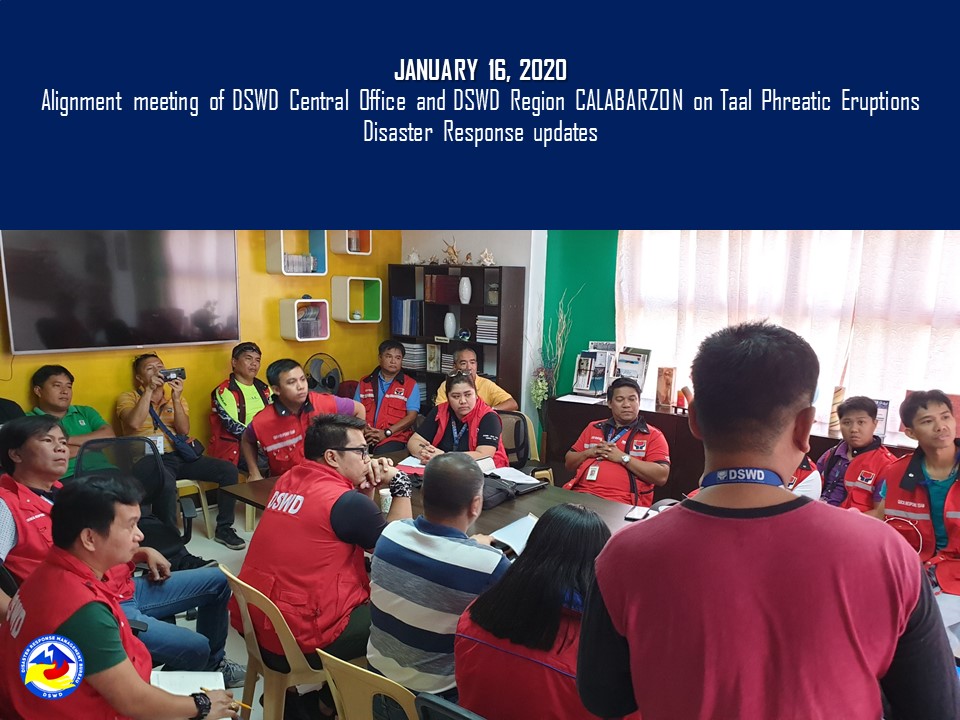 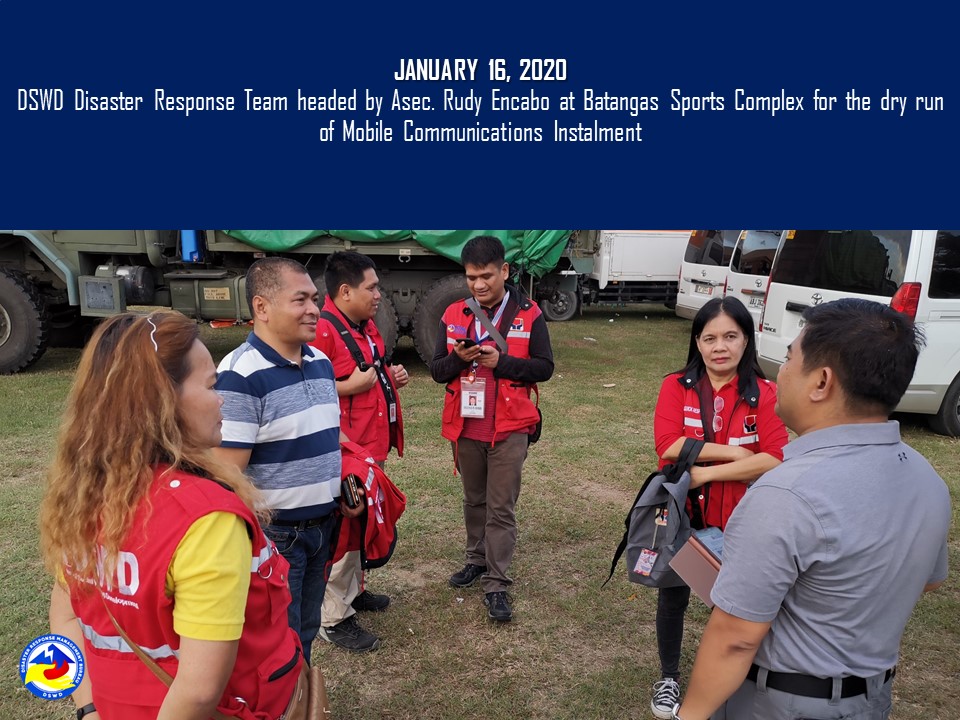 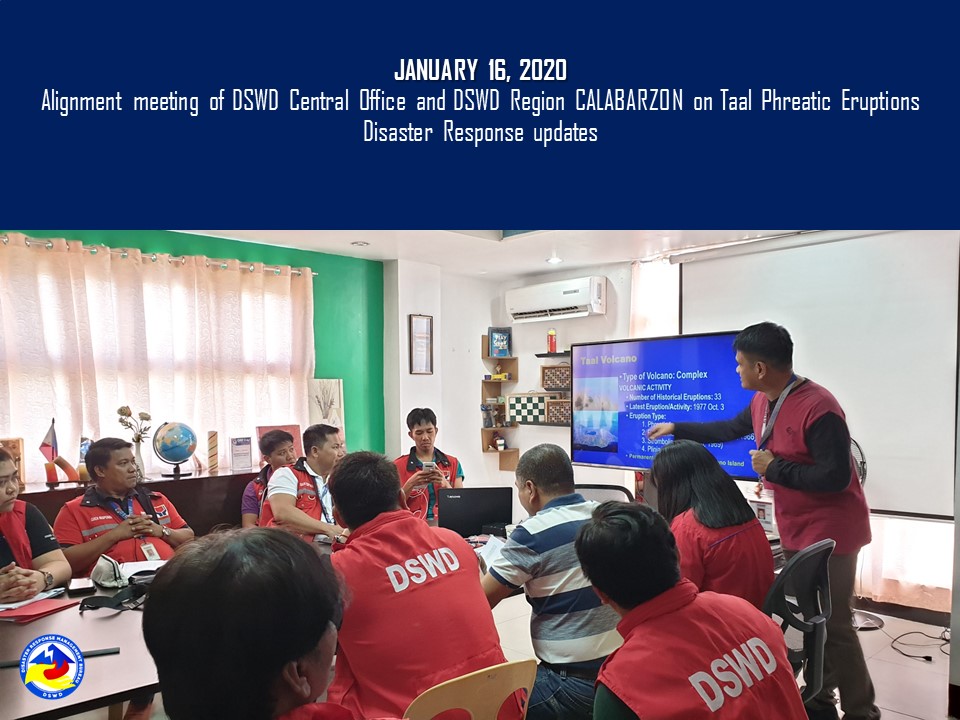 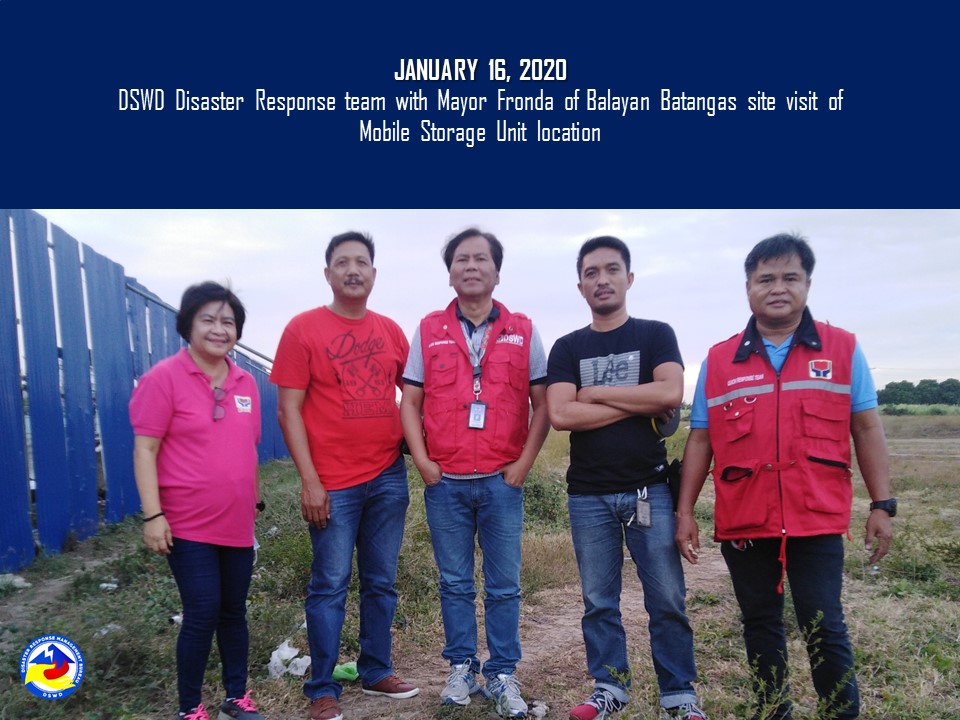 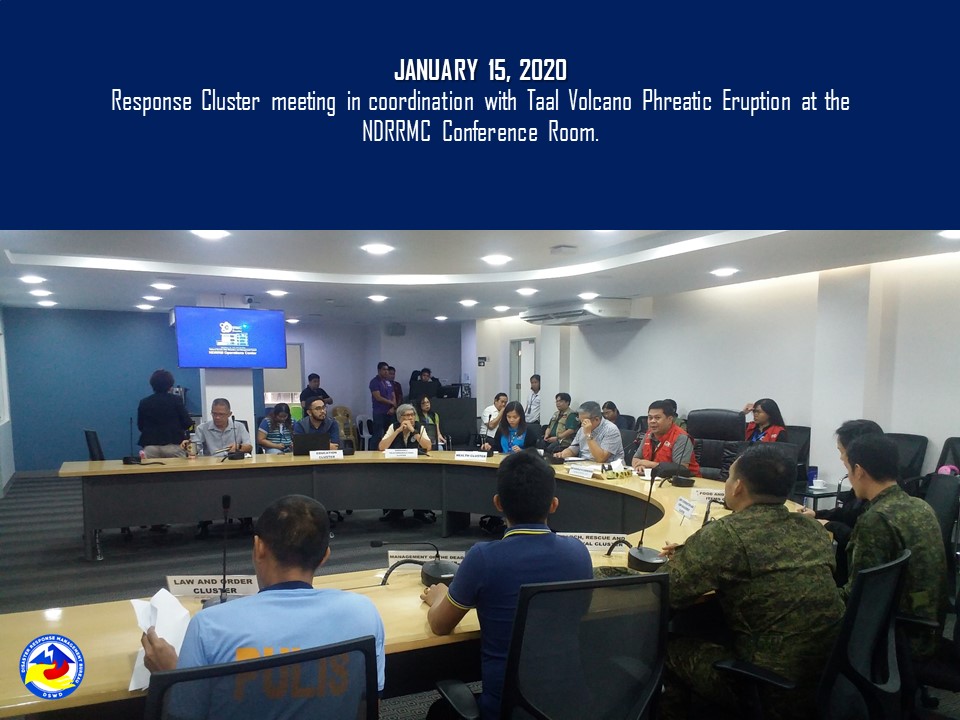 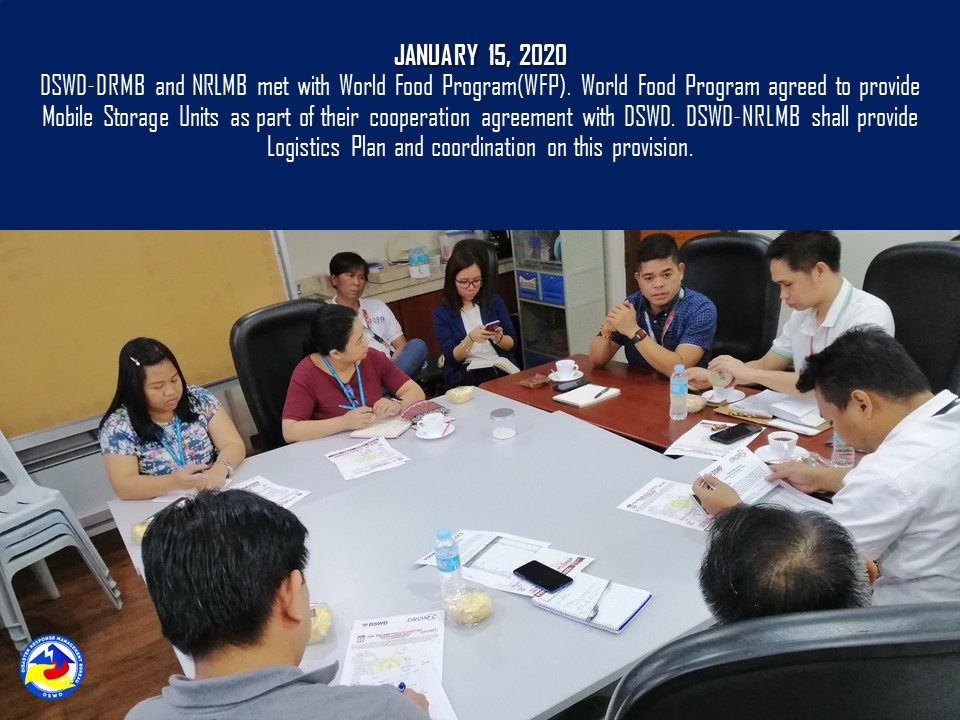 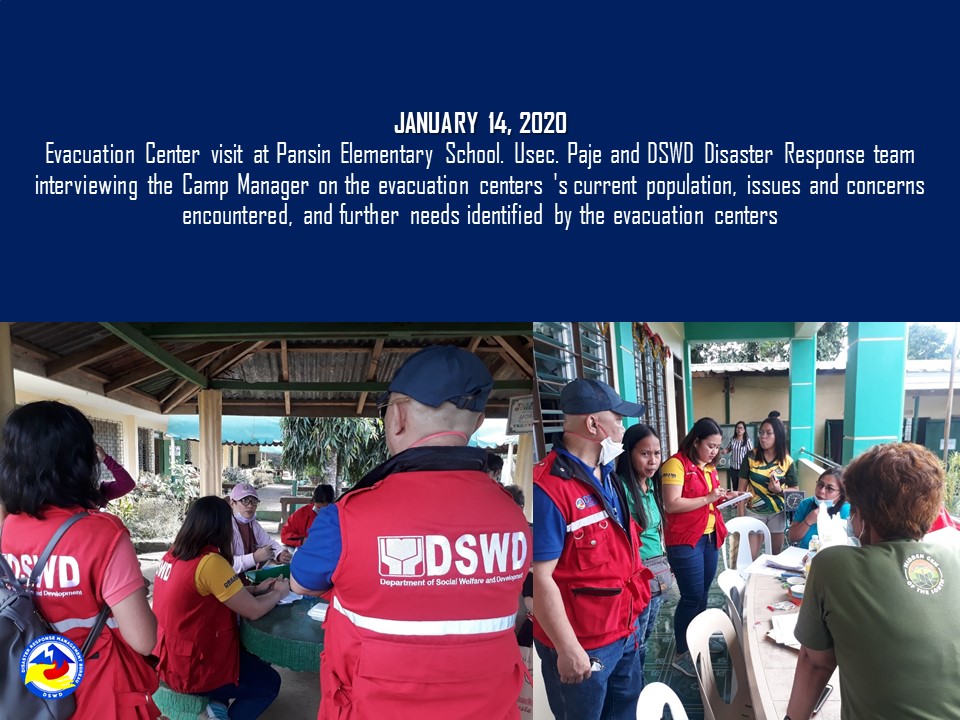 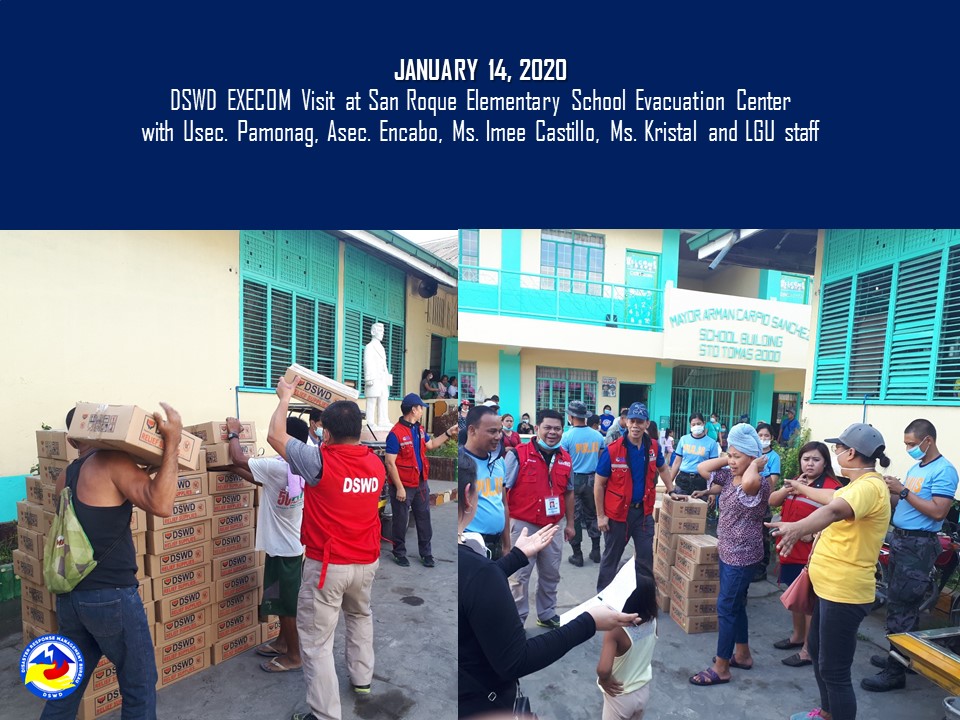 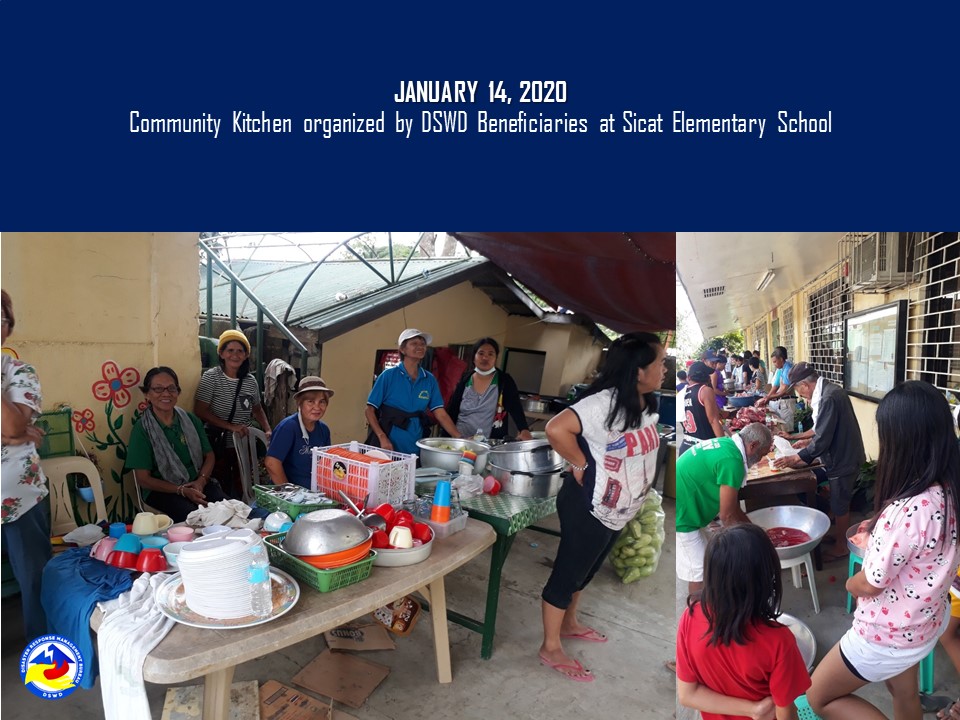 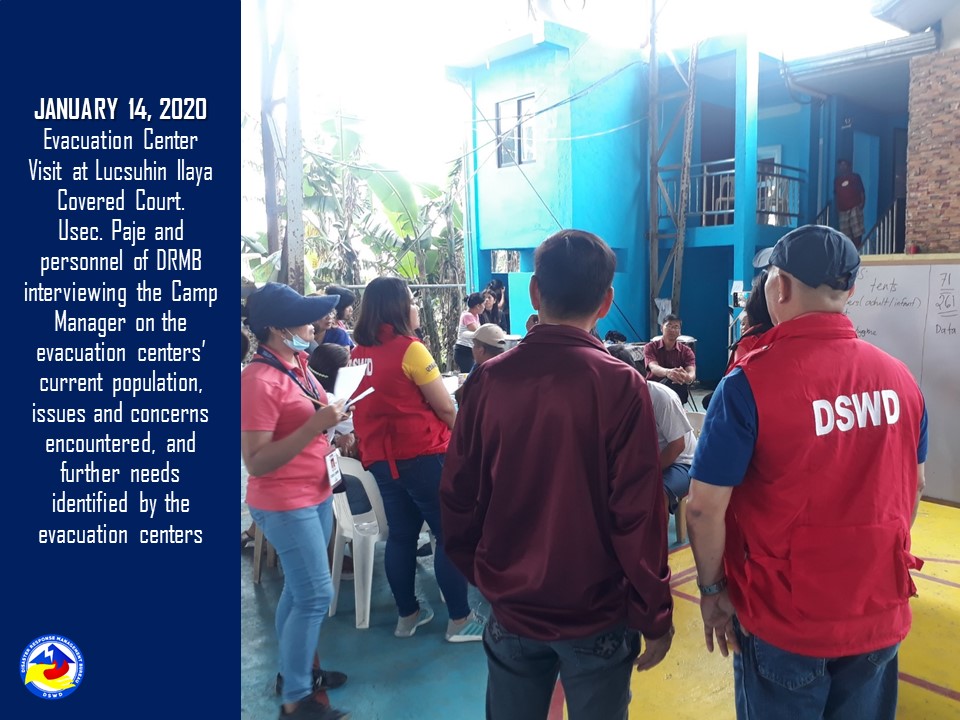 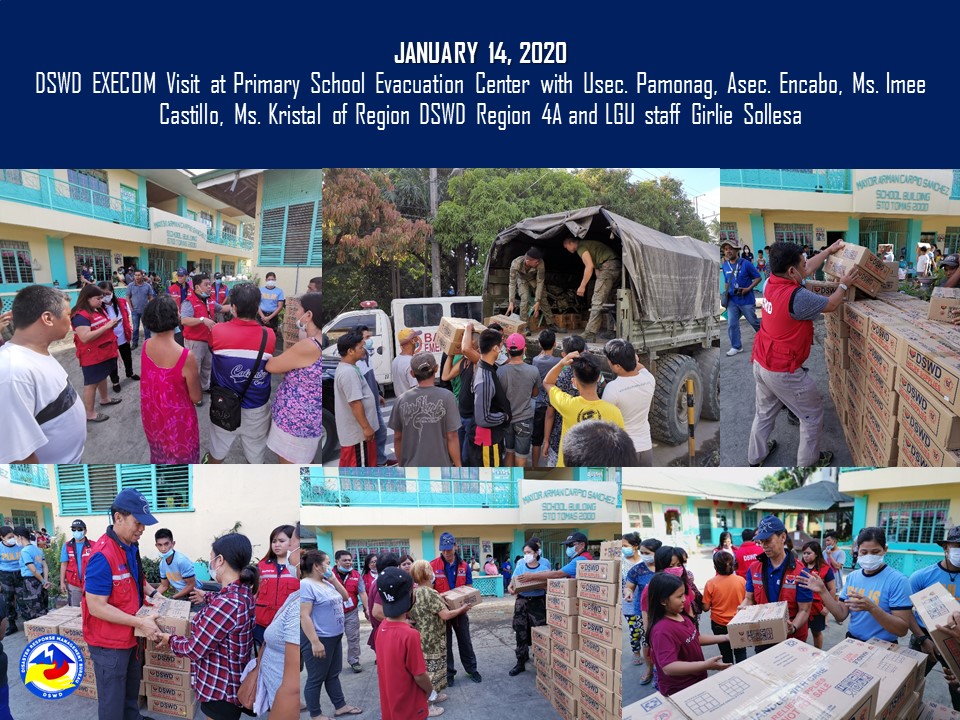 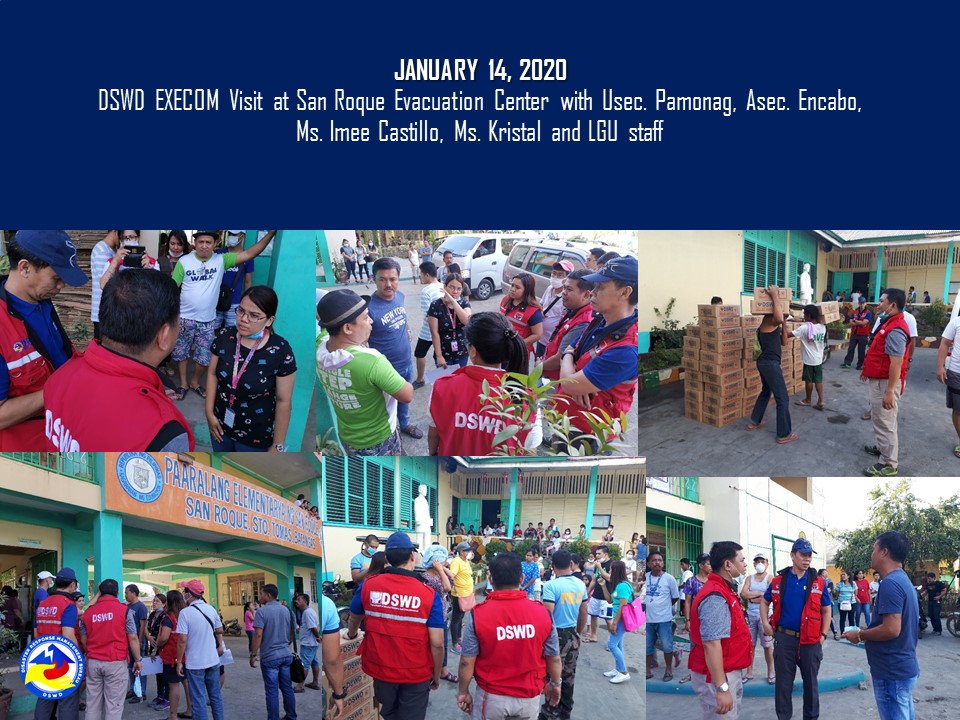 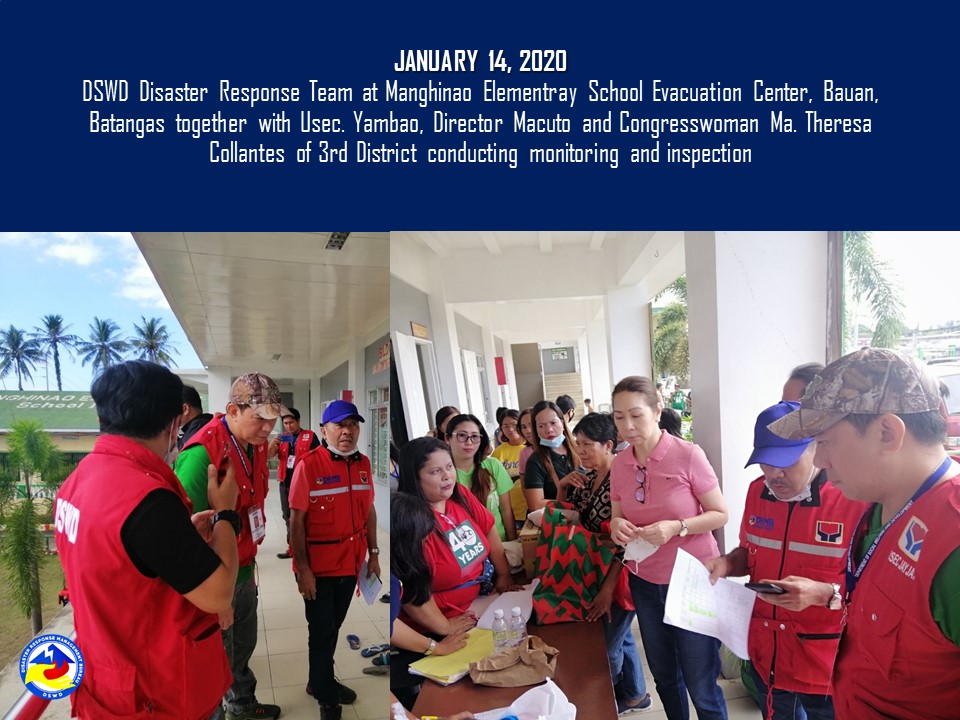 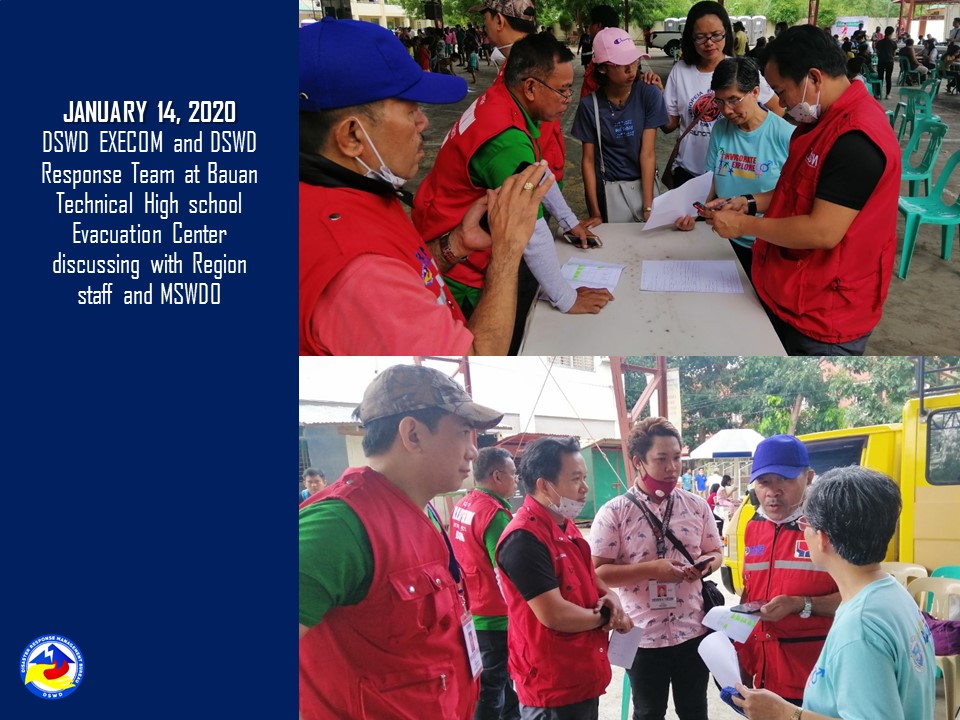 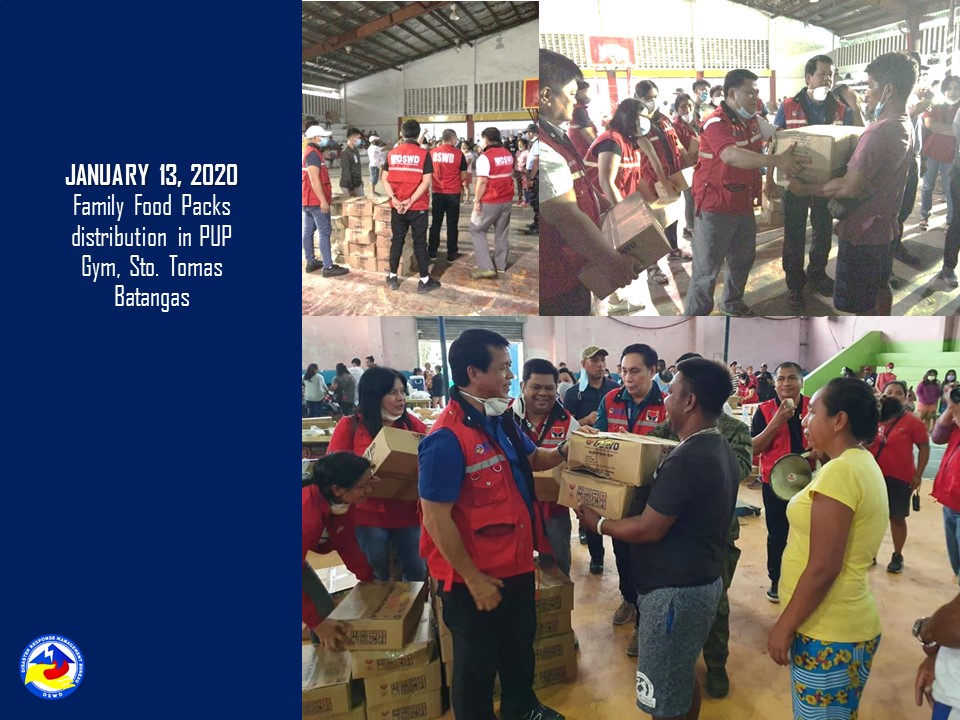 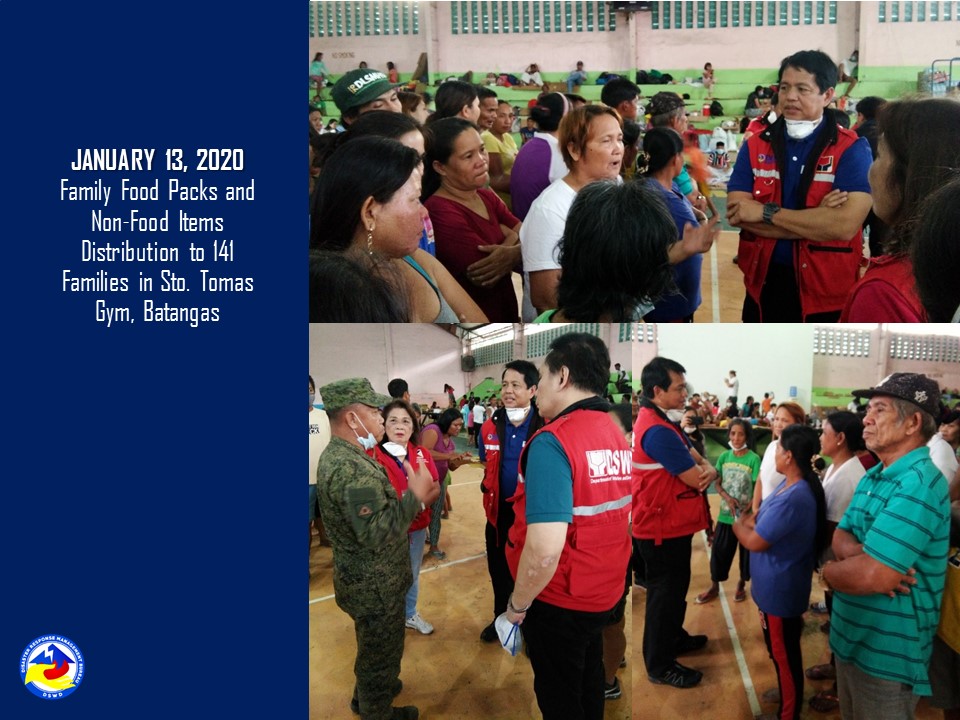 REGION / PROVINCE / MUNICIPALITY REGION / PROVINCE / MUNICIPALITY  NUMBER OF AFFECTED  NUMBER OF AFFECTED  NUMBER OF AFFECTED REGION / PROVINCE / MUNICIPALITY REGION / PROVINCE / MUNICIPALITY  Barangays  Families  Persons GRAND TOTALGRAND TOTAL- 50,599 203,763 CALABARZONCALABARZON- 50,599 203,763 BatangasBatangas- 34,947 137,413 Agoncillo* - 73 387 Alitagtag** - 822  3,037 Balayan** -  3,889  13,693 Balete* - 64 263 Batangas City (capital)** -  7,092  26,998 Bauan** -  4,811  19,093 Calaca* - 510  2,210 Calatagan** - 689  2,628 Cuenca* - 54 256 Ibaan** - 413  1,626 Laurel* - 459  2,730 Lemery* - 348  1,585 Lian** - 630  2,250 Lipa City*** -  1,595  6,469 Mabini* -  1,046  3,306 Malvar** - 528  2,342 Mataas Na Kahoy* - 721  2,673 Nasugbu** -  1,772  6,979 Rosario** - 483  2,017 San Jose** -  1,015  4,477 San Juan** - 994  3,950 San Luis** -  3,320  12,737 San Nicolas* - 10 95 San Pascual** - 452  2,159 Santa Teresita** - 220 970 Santo Tomas** - 690  3,030 Taal* - 209  1,001 Talisay* - 325  1,455 City of Tanauan* - 675  2,852 Taysan** - 544  2,053 Tuy** - 494  2,092 CaviteCavite- 7,812 31,412 Alfonso** -  2,687  10,617 Amadeo* - 788  3,197 Dasmariñas** - 691  2,671 General Emilio Aguinaldo** - 140 513 Indang** - 246 935 Maragondon** - 426  2,053 Mendez (MENDEZ-NUÑEZ)** - 362  1,330 Naic** - 171 606 Silang** - 318  1,292 Tagaytay City*** -  1,972  8,154 Ternate** - 11 44 LagunaLaguna- 2,835 15,769 Cabuyao** - 685  3,403 City of Calamba** -  1,909  7,448 Cavinti** - 3 11 Kalayaan** - 10 47 San Pedro** - 102 480 Santa Cruz (capital) ** - 14 81 City of Santa Rosa** - 112  4,299 QuezonQuezon- 5,005 19,169 Candelaria** -  1,008  5,042 Dolores** - 406  1,437 Gumaca** - 19 67 Infanta** - 20 67 Pagbilao** - 36 137 Pitogo** - 3 15 San Antonio** -  1,184  3,666 Sariaya** -  1,202  4,274 Tiaong** -  1,127  4,464 REGION / PROVINCE / MUNICIPALITY REGION / PROVINCE / MUNICIPALITY  NUMBER OF EVACUATION CENTERS (ECs)  NUMBER OF EVACUATION CENTERS (ECs)  NUMBER OF DISPLACED  NUMBER OF DISPLACED  NUMBER OF DISPLACED  NUMBER OF DISPLACED REGION / PROVINCE / MUNICIPALITY REGION / PROVINCE / MUNICIPALITY  NUMBER OF EVACUATION CENTERS (ECs)  NUMBER OF EVACUATION CENTERS (ECs)  INSIDE ECs  INSIDE ECs  INSIDE ECs  INSIDE ECs REGION / PROVINCE / MUNICIPALITY REGION / PROVINCE / MUNICIPALITY  NUMBER OF EVACUATION CENTERS (ECs)  NUMBER OF EVACUATION CENTERS (ECs)  Families  Families  Persons   Persons  REGION / PROVINCE / MUNICIPALITY REGION / PROVINCE / MUNICIPALITY  CUM  NOW  CUM  NOW  CUM  NOW GRAND TOTALGRAND TOTAL505  408 31,357 26,767 122,579 104,377 CALABARZONCALABARZON505  408 31,357 26,767 122,579 104,377 BatangasBatangas396  352 25,608 23,285 101,262 92,325 Agoncillo1  -  -  -  -  - Alitagtag13 13  822  822 3,037 3,037 Balayan39 39 2,987 2,576 10,525 9,577 Balete1 1  64  64  263  263 Batangas City (capital)34 34 3,199 3,162 12,417 12,385 Bauan48 39 4,245 3,068 16,914 11,757 Calaca9 9  510  510 2,210 2,210 Calatagan18 18  623  440 2,403 1,701 Cuenca1 1  54  54  256  256 Ibaan17 17  413  413 1,626 1,626 Laurel5 1  579  308 2,730 1,377 Lemery4  -  -  -  -  - Lian9 9  309  309 1,107 1,107 Lipa City9 9 1,595 1,591 6,469 6,455 Lobo1 1  160  160  613  613 Mabini6 6  242  240 1,011  863 Malvar4  -  -  -  -  - Mataas Na Kahoy17 10  426  426 1,696 1,696 Nasugbu19 19 1,766 1,592 6,951 6,732 Rosario17 17  467  467 1,973 1,973 San Jose8 8  520  520 2,215 2,196 San Juan7 7  994  994 3,950 3,950 San Luis26 26 3,320 3,320 12,737 12,737 San Nicolas2  -  -  -  -  - San Pascual24 24  452  452 2,159 2,159 Santa Teresita4  -  -  -  -  - Santo Tomas8 8  690  690 3,030 3,030 Taal2  -  -  -  -  - Talisay7  -  -  -  -  - City of Tanauan15 15  653  653 2,774 2,774 Taysan2 2  24  24  104  104 Tuy19 19  494  430 2,092 1,747 CaviteCavite95  42 4,732 2,502 18,615 10,052 Alfonso13 4 1,675  571 6,867 2,659 Amadeo2 2  368  368 1,463 1,463 Dasmariñas11 10  394  362 1,431 1,309 General Emilio Aguinaldo2 2  140  140  513  513 Indang1 1  22  22  100  100 Maragondon14 14  272  272 1,075 1,075 Mendez (MENDEZ-NUÑEZ)10 1  131  44  495  164 Naic1 1  33  33  115  115 Silang3 3  21  21  52  52 Tagaytay City37 3 1,665  658 6,460 2,558 Ternate1 1  11  11  44  44 LagunaLaguna7  7  253  216  950  848 Cabuyao1 1  37  37  168  168 City of Calamba4 4  100  63  221  119 San Pedro1 1  102  102  480  480 Santa Cruz (capital)1 1  14  14  81  81 QuezonQuezon7  7  764  764 1,752 1,152 Dolores5 5  165  165  630  630 San Antonio2 2  599  599 1,122  522 REGION / PROVINCE / MUNICIPALITY REGION / PROVINCE / MUNICIPALITY  NUMBER OF DISPLACED  NUMBER OF DISPLACED  NUMBER OF DISPLACED  NUMBER OF DISPLACED REGION / PROVINCE / MUNICIPALITY REGION / PROVINCE / MUNICIPALITY  OUTSIDE ECs  OUTSIDE ECs  OUTSIDE ECs  OUTSIDE ECs REGION / PROVINCE / MUNICIPALITY REGION / PROVINCE / MUNICIPALITY  Families  Families  Persons  Persons REGION / PROVINCE / MUNICIPALITY REGION / PROVINCE / MUNICIPALITY  CUM  NOW  CUM  NOW GRAND TOTALGRAND TOTAL17,809 17,391 73,962 68,755 CALABARZONCALABARZON17,809 17,391 73,962 68,755 BatangasBatangas7,906 7,517 28,929 27,946 Balayan 902  902 3,168 3,298 Batangas City (capital)3,893 3,504 14,581 13,368 Bauan 566  566 2,179 2,179 Calatagan 66  66  225  225 Lian 321  321 1,143 1,143 Mabini 804  804 2,295 2,295 Mataas Na Kahoy 295  295  977 1,077 Nasugbu 6  6  28  28 Rosario 16  16  44  44 San Jose 495  495 2,262 2,262 City of Tanauan 22  22  78  78 Taysan 520  520 1,949 1,949 CaviteCavite3,080 3,080 12,797 12,797 Alfonso1,012 1,012 3,750 3,750 Amadeo 420  420 1,734 1,734 Dasmariñas 297  297 1,240 1,240 Indang 224  224  835  835 Maragondon 154  154  978  978 Mendez (MENDEZ-NUÑEZ) 231  231  835  835 Naic 138  138  491  491 Silang 297  297 1,240 1,240 Tagaytay City 307  307 1,694 1,694 LagunaLaguna2,582 2,582 14,819 10,949 Cabuyao 648  648 3,235 3,235 City of Calamba1,809 1,809 7,227 7,227 Cavinti 3  3  11  11 Kalayaan 10  10  47  47 City of Santa Rosa 112  112 4,299  429 QuezonQuezon4,241 4,212 17,417 17,063 Candelaria1,008 1,008 5,042 5,042 Dolores 241  241  807  807 Gumaca 19  19  67  67 Infanta 20  20  67  67 Pagbilao 36  36  137  137 Pitogo 3  3  15  15 San Antonio 585  574 2,544 2,252 Sariaya1,202 1,202 4,274 4,274 Tiaong1,127 1,109 4,464 4,402 REGION / PROVINCE / MUNICIPALITY REGION / PROVINCE / MUNICIPALITY  COST OF ASSISTANCE  COST OF ASSISTANCE  COST OF ASSISTANCE  COST OF ASSISTANCE  COST OF ASSISTANCE REGION / PROVINCE / MUNICIPALITY REGION / PROVINCE / MUNICIPALITY  DSWD  LGU  NGOs  OTHERS  GRAND TOTAL GRAND TOTALGRAND TOTAL7,885,897.82 - - - 7,885,897.82 CALABARZONCALABARZON7,885,897.82 - - - 7,885,897.82 BatangasBatangas7,351,867.58 - - - 7,351,867.58 Balayan981,695.42  -  -  - 981,695.42 Batangas City (capital)443,185.72  -  -  - 443,185.72 Bauan735,423.00  -  -  - 735,423.00 Calaca192,341.40  -  -  - 192,341.40 Calatagan78,067.98  -  -  - 78,067.98 Cuenca150,856.00  -  -  - 150,856.00 Laurel82,216.52  -  -  - 82,216.52 Lipa City262,489.44  -  -  - 262,489.44 Mabini61,850.96  -  -  - 61,850.96 Mataas Na Kahoy167,056.00  -  -  - 167,056.00 Nasugbu95,416.42  -  -  - 95,416.42 San Jose130,113.30  -  -  - 130,113.30 San Luis 1,510,522.48  -  -  -  1,510,522.48 San Pascual701,480.40  -  -  - 701,480.40 Santa Teresita94,285.00  -  -  - 94,285.00 Santo Tomas915,931.80  -  -  - 915,931.80 City of Tanauan676,902.00  -  -  - 676,902.00 Tuy72,033.74  -  -  - 72,033.74 CaviteCavite 472,179.28 - - -  472,179.28 Alfonso325,848.96  -  -  - 325,848.96 Amadeo98,056.40  -  -  - 98,056.40 General Emilio Aguinaldo48,273.92  -  -  - 48,273.92 QuezonQuezon 61,850.96 - - -  61,850.96 Tiaong61,850.96  -  -  - 61,850.96 DATESITUATIONS / ACTIONS UNDERTAKENJanuary 2020The Disaster Response Management Bureau (DRMB) is on RED Alert Status and is closely coordinating with DSWD-FO CALABARZON for significant disaster response updates.DRMB facilitated the request for sub-allotment and transfer of funds intended for the Cash-for-Work (CFW) activities relative to the Taal volcano phreatic explosion to DSWD-FO CALABARZON amounting to ₱20,700,000.00.DRMB facilitated the request for the establishment of Mobile Storage Unit (MSU) in Sto. Tomas and Balayan, Batangas to serve as mobile warehouse to store food and non-food items intended for the persons affected by the Taal Volcano Phreatic Eruption.DRMB facilitated the request letter pertaining to additional supply of modular tents to augment the needs of the families affected by the Taal Volcano Phreatic Eruption addressed to City Mayors of Manila, Pasig, Marikina and Quezon City through the Office of the Regional Director of Office of Civil Defense NCR. Activation of QRTs for Camp Coordination and Camp Management and Internally Displaced Persons Protection.DRMB facilitated the establishment of Command Center in Balayan, Batangas.DRMB facilitated the establishment and installation of emergency telecommunications (radio-based) in Tagaytay City through the help of DICT. Conducted communication dry-run in Balayan and Batangas City to test the frequency of the installed radio-based in Tagaytay City.Coordinated with DICT on the provision of Internet connection in the DSWD Command Center in Batangas City.DRMG, EXECOM and MANCOM attended the joint the EXECOM and MANCOM meeting at the DSWD Command Center in Batangas City in preparation for the Alert Level 5 of the Taal Volcano Phreatic Eruption.Provided four (4) industrial fans and one hundred (100) vests to DSWD-FO CALABARZON.Continues coordination with all response cluster member agencies.18 January 2020DRMB has processed additional funds for Taal Volcano Phreatic Eruption for disaster operations amounting to ₱6,684,900.00 downloaded to DSWD-Field Office CALABARZON.16 January 2020Mobile Emergency Telecommunications were set up in Region CALABARZON in coordination with DSWD ICTMS and Department of Information and Communications Technology (DICT). A dry run of the radio and repeater set-up was conducted at the People's Park, Tagaytay City; Batangas Sports Complex; Bauan; Santo Tomas; and Balayan with deployed team from DSWD DRMB, NRLMB and ICTMS. 15 January 2020DSWD-DRMB met with World Food Program (WFP). WFP agreed to provide Mobile Storage Units as part of the cooperation agreement with DSWD. DSWD-NRLMB shall provide Logistics Plan and coordination on this provision.14 January 2020DRMB Technical Staff and members of the Executive Committee conducted field visitation to the evacuation centers in the affected municipalities in Batangas and Cavite. Usec. Mark Allan Jay Yambao and Director Resty Macuto in Manghinao Elementray School Evacuation Center, Cuenca BatangasUsec. Rene Glen Paje in Pansin Elementary School, Lucsuhin Ilaya Covered Court, Amuyong Covered CourtUsec. Danilo Pamonag and Asec. Rodolfo Encabo in Primary School Evacuation Center, San Roque Evacuation Center and San Roque Elementary School Evacuation CenterUsec. Camilo Gudmalin and Asec. Jocelyn Niwane visited the evacuation centers in Balayan, Batangas13 January 2020Assistant Secretary for Disaster Response Management Group (DRMG) Rodolfo “Rudy” Encabo joined DSWD Secretary Bautista in Tagaytay Convention Center to attend the cabinet meeting relative to the Taal Volcano Phreatic Eruption Operations.McDonalds House of Charity through Asec. Rhea Peñaflor donated meals for the disaster response duty teams. DATESITUATIONS / ACTIONS UNDERTAKEN16 January 2020DSWD-FO I in coordination with RDRRMC1 logistical support delivered 2,000 Family Food Packs (FFPs) directly to the evacuation center situated at Bauan Technical High School, Brgy. Poblacion, Bauan, Batangas.DSWD-FO I staff with the help of RDRRMC1 staff and Regional volunteers once more hauled additional 1,000 FFPs for delivery to the affected Region.DSWD-FO I, as the Vice Chairperson for Response, headed an emergency Response Cluster meeting regarding the Taal volcanic activity on 14 January 2020. The following are the agenda during the said meeting, to wit:- Appropriate strategies and mechanism to respond to the needs of the affected individuals and families.- Available assets and resources of various agencies for augmentation to the affected Region.DATESITUATIONS / ACTIONS UNDERTAKENJanuary 2020Continuous deployment of staff to ECs to facilitate the distribution of relief goods, particularly in San Pascual, San Luis, Balete, San Antonio, San Juan, Cabuyao, and General Emilio Aguinaldo.Continuous deployment of staff to ECs to conduct DAFAC profiling and GIS Data Gathering.Continuous updating of the Relief Distribution Plan.Strategize on how to efficiently transfer and monitor evacuees to the newly operated ECs of DPWH in Sta. Rosa, Sto. Tomas, and Tanauan.Monitor and follow up the status of the two (2) evacuees of Sariaya, Quezon.Comply with the standardized reporting system.18 January 2020Meeting with DICT Asec. Felino O. Castro V on the following concerns:Installation of internet connection in the Emergency Operation Center (EOC)Provision of 5 laptopsGeographic Information System (GIS) Specialist to create a geomap of evacuation centersSetting up of base radioEmergency Response Intelligence Capability to assist DSWD to access information management system on evacuation, food and non-food.Continuous assessment and data gathering on the needs of the Internally Displaced Persons (IDPs) inside and outside evacuation centers.Deployed staff to assess the needs of the newly-opened Evacuation Centers (ECs) and subsequently provide necessary assistance.Deployed staff to escort and distribute goods in Silang and Tagaytay City, Cavite.Continuous distribution of goods in San Luis, Calatagan, Sariaya, Candelaria, Tiaong, Dolores, and San Antonio. Briefing and deployment of Field Office staff duty who will administer the Disaster Assistance Family Access Card (DAFAC) and Geographic Information System (GIS) in each evacuation center.Continuous coordination with other concerned agencies.17 January 2020Camp Coordination and Camp Management:Deployment of staff to escort and distribute goods to ECs in the following LGUs: Balete, San Jose, Mabini, Calatagan, San Antonio, Tiaong, Dolores, Sariaya and Candelaria. Validation of Closed Evacuation Centers and Newly Opened Evacuation Centers.Conduct of Planning Session for deployment of FO and CO staff per evacuation center. Orientation to BNS, Day Care Workers and volunteers on data gathering through DAFAC and GIS and masterlist of families outside evacuation centers.Others: Transferred DSWD Field Office IV-A Operations Center at PRDDMO Batangas City for better coordination and action among agencies and other stakeholders; Food and Non-food Items:Continuous repacking of FFPs at GMA warehouse to replenish the FFPs distributed on a daily basis.To assign staff for deployment to Dasmariñas City for the situational analysis of the affected families coming from ECs of Amadeo, Cavite IDP Protection:Deployment of regional office staff on DAFAC data gathering and eventually psychosocial processing of IDPs.DSWD-FO CALABARZON requested additional supplies and logistics to NRMLB for the set-up of Operations Center at PDRRMO Batangas.DSWD-FO CALABARZON will set-up Operations Center at PRDDMO Batangas City for better coordination and action among agencies and other stakeholders.A total of 5,496 FFPs is scheduled for distribution in selected municipalities in Batangas (Tuy, Nasugbu, Balayan, Calaca, Sta. Teresita, and San Luis) and Cavite (Amadeo, Alfonso, and General Emilio Aguinaldo). 16 January 2020Camp Coordination and Camp Management:Requested PNP and DILG to gather data on the families affected that are not in the evacuation centers.Provided of technical assistance in the visited ECs in Bauan, Lipa City, San Luis, San Jose and Mataasnakahoy.Identified other program’s staff trained on camp coordination and camp management for possible deployment.Requested additional supplies and logistics to NRMLB for the set-up of Operations Center at PDRRMO Batangas.IDP Protection:Advised LGUs to generate disaggregated data of affected families inside the evacuation centers.Identified regional office staff trained on psychosocial processing for possible deployment.Others:DSWD Field Office IV-A is setting up Operations Center at PRDDMO Batangas City for better coordination and action among agencies and other stakeholders.16 January 2020, 6AMOngoing consolidation of distributed FFPs from the deployed staff within the municipality of San Luis, San Jose and Mataas Na Kahoy.15 January 2020, 6PMDeployment of staff for the distribution of family food packs; 2500 FFPs for Bauan, Batangas, 900 FFPs for San Luis, Batangas, 799 FFPs for Lipa City and San Jose, Batangas and 400 FFPs for San Luis, Batangas.Regional Director Annie Mendoza with the MANCOM and DRMD staff has an ongoing emergency meeting to review the current operations of the field office at the same time to discuss the next step to be undertaken by the field office.As per the instruction of RD Mendoza, the response operation of the field office has been clustered.15 January 2020, 6AMPresident Rodrigo Duterte visited Batangas Sports Complex and distributed 499 FFPs with 17 families that received financial assistance of ₱3,000.00 each.Relief distribution plan for the relief augmentation received from Field Offices II and V.DSWD Usec. Camilo Gudmalin and Asec. Jocelyn Niwane visited the evacuation centers in Balayan, Batangas to determine the other needs of the IDPs. A total of 1,338 FFPs were provided to the IDPs in Balayan, Batangas, and 150 pieces of hamburger were given to the children in Sampaga Elementary School EC.DSWD Usec. Danilo Pamonag and Asec. Rodolfo Encabo visited the following evacuation centers in Sto. Tomas, Batangas and distributed a total of 500 FFPs: City Evacuation Center of Sto. Tomas: 207 FFPsPrimary Elementary School EC: 121 FFPsSan Roque Elementary School EC: 172 FFPsConducted RDANA in Tanauan City, Cuenca, and Mataas na Kahoy.14 January 2020, 6PMDeployment of staff to evacuation centers in Batangas province (Mataas na Kahoy, Cuenca, Sto. Tomas, Batangas and Tanauan City) and in Alfonso, Cavite.Briefing orientation to 12 Social Workers staff from CIU Central Office for the assessment and interview of clients.Briefing orientation on the situation and accomplishments of Taal Volcano disaster operation with Usec. Felicisimo Budiongan, Usec. Camilo Gudmalin, Asec. Joseline Niwane and Asec. Rodolfo Encabo.Profiling of IDPs in Batangas Sports Complex.14 January 2020, 6AMThe National Capital Region provided 535 FFPs and sleeping kits amounting to ₱126,341.90 to the 535 families in the 3 evacuation centers of Sto. Tomas, Batangas.13 January 2020, 6PMDSWD-FO CALABARZON closely coordinated with RDRRMC IV-A’s response agencies, and Local Government Units (LGUs) on the effects of the volcanic eruption.The Disaster Response Management Division (DRMD) of DSWD-FO CALABARZON advised the Local Social Welfare and Development Offices (LSWDOs) to closely monitor and oversee the overall conduct of the operations in their respective areas in coordination with their Local Disaster Risk Reduction and Management Offices (LDRRMOs).Continuous coordination with the SWAD Team Leaders and Provincial Action Team of the Region and advised them to monitor and check with the LGUs to gather any reports on the effects of the eruption.Coordinated with LSWDOs and LDRRMOs outside the Permanent Danger Zone and instructed them to be on standby alert and prepare their respective evacuation centers, and family food packs should need arises.Coordinated with RDRRMC IV-A Operation Center for updates on the status of the members of the Response Cluster of the region.Continuous monitoring of the ongoing volcanic activity thru news reports and social media.RDANA Teams of Regional and Provincial Quick Response Teams have conducted assessment in the affected areas with existing IDPs.The DSWD-FO CALABARZON Assistant Regional Director for Operations (ARDO) presided the response clusters meeting held on January 12, 2019.The DSWD-FO CALABARZON Assistant Regional Director for Administration (ARDA) joined the team from the RDRRMC IV-A for the aerial assessment.Coordinated with FOs III, NCR, MIMAROPA and V for the augmentation of FFPs and NFIs in the affected areas.13 January 2020, 8AMDSWD-FO CALABARZON has a total of 5,763 family food packs available in their GMA warehouse amounting to ₱2,078,967.02 while a total of 210,583 raw materials/unpacked goods amounting to ₱5,247,740.22 is also available for repacking, Non-Food Items amounting to ₱6,321,176.71 is available for augmentation and Standby Fund amounting to ₱ 5,268,000.00 that they can be utilized to augment the response operation.The Regional and Provincial Quick Response Teams are placed on heightened alert status and members from the Regional QRTs render disaster duty in DSWD FO IV-A Emergency Operations Center and in RDRRMC Emergency Operations Center.DSWD-FO CALABARZON advised the Local Social Welfare and Development Offices (LSWDOs) of CALABAR Region to activate their respective CCCM, IDP Protection and Food and Non-Food Clusters.DSWD-FO CALABARZON provided technical assistance to LGUs with opened evacuation centers on Camp Coordination and Camp Management.DSWD-FO CALABARZON advised the LGUs of CALABAR Region to remain vigilant and ensure prompt delivery of services when needed.DSWD-FO CALABARZON rendered duty in the RDRRMC CALABARZON EOC.DSWD-FO CALABARZON requested the Provincial Quick Response Teams and Municipal Action Teams to closely coordinate with their respective LDRRMCs. Field staff also requested to monitor their respective AOR and provide significant updates to the Emergency Operations Center.DSWD-FO CALABARZONARD for Operations attended the Emergency Meeting at the RDRRMC Operations Center.DATESITUATIONS / ACTIONS UNDERTAKEN13 January 2020The DSWD-FO III has 15 active QRTs with 24 members per team that are ready for deployment upon the activation of blue/red alert status by the RDRRMC 3.DSWD-FO III continuously coordinating with its Provincial Extension Offices.DATESITUATIONS / ACTIONS UNDERTAKENJanuary 2020DSWD-FO NCR through its Quick Response Teams were deployed to distribute relief goods to affected families temporarily staying at Sto. Tomas, Batangas.DSWD-FO NCR is continuously coordinating with LGUs through their respective LSWDOs for reports on incidents requiring augmentation assistance.